Document d’étape 3.3 : objectif marketing quantifié du projet La formalisation de ce document consiste à suivre un cahier des charges précis pour appliquer à votre projet les concepts théoriques de la ressource en lien avec ce D.E. 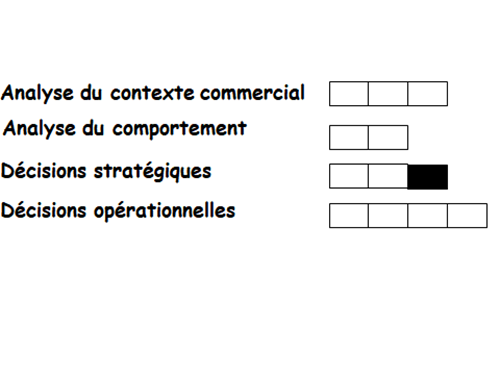 Ce D.E. permet l’acquisition des compétences suivantes :Fixer l’objectif marketingArgumenter le choix de l’objectifActivités à mener :Fixation de l’objectif marketing quantifié du projet pour la 1ère année de commercialisation Cahier des charges :Rédiger de manière professionnelleFixer de manière quantifiée l’objectif marketing en utilisant les analyses précédentes	Argumenter la fixation de l’objectif Nom et groupe :PFR :